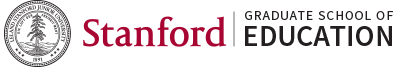 Undergraduate Honors Thesis Submission Form for Stanford Digital RepositoryName: __________________________________________________________________Email Address: ___________________________________________________________Phone Number: __________________________________________________________SUNET ID: _______________________________________________________________Student ID #: _____________________________________________________________Date: ___________________________________________________________________Title of Item (i.e. Title of Thesis):Contact email (permanent address, i.e. @gmail, stanfordalumni):List of Authors and Contributors: Enter the name(s) of people, organizations or events responsible for producing the item. For personal names, please enter them as LAST, FIRST.Contributor Options:Individual = advisor, author, collector, contributing author, creator, primary advisor, principle investigatorOrganization = author, contributing author, department, distributor, publisher, sponsorEvent = conferenceAuthor Name ________________________________     Type of contributor: ___________________________________Author Name ________________________________     Type of contributor: ___________________________________Author Name ________________________________     Type of contributor: ___________________________________Author Name ________________________________     Type of contributor: ___________________________________Author Name ________________________________     Type of contributor: ___________________________________Author Name ________________________________     Type of contributor: ___________________________________Abstract: 600-word summary statement about item contents:Keyword(s) that relates to content of thesis (i.e. Education):Citation: Provide a bibliographic citation for this item in a format of your preference. Be sure to include the item’s persistent URL.(Optional) Related published work. Enter a citation for one or more other publications, such as a journal article, directly related to this item.(Optional) Links to related content. Include link titles and URLs.Release and Visibility of content. Please circle option:This item will be released immediatelyThis item will be released on this date _________________After release, this item can be downloaded/discovered byEveryoneStanford-onlyI have read terms of depositPlease initial: _________Terms and License. Please circle option:NoneCreative Commons LicenseBY AttributionBY-SA Attribution Share AlikeBY-ND Attribution-No DerivsBY-NC Attribution – NonCommercial (default)BY-NC-SA-ND Attribution – NonCommercial-Share Alike-No DerivsOpen Data Commons LicensesPDDL Public Domain Dedication LicenseODC By Attribution LicenseODC-ODbI Open Database LicenseSignature ___________________________________________________________________